　　　　 　 　     　　　  　　 問　    診　　 票　　  　　　　　　　月　　  　日　　　　　　　　　　　　　　　　　　　　　　　　　　　　　　　　　　　　　　　　　　　　　　　　　　　　　　　　　　　　　　　ふりがな氏名　　　　　　　　　　　　　様　生年月日　　　　年　　　月　　　日（年齢　　　才）住所〒　　　　-　　　　　富山県　　　　　　　市　　　　　　　　　　　　　　　　　番地（第①連絡先：続柄　　　　　　　　）　　　　　　　　　　　　　　　　　　　　　　　　　　　　　　　　　　　　　　　　　　　　　　　電話番号　　　　　　　　　　　　　　　　　　携帯番号　　　　　　　　　　　（第②連絡先：続柄　　　　　　　　）　　　　　　　　　　　（第③連絡先：続柄　　　　　　　　）血圧　　　 ／　　　　脈拍 　　　　体温　　　　　℃　身長　　　　　cm　体重　　　　kg1.　どちらで当院をお知りになりましたか？　○をつけてください。①家族　　②友人・知人　　③電話帳　　④近所　　⑤県道沿い看板　　⑥電柱案内板　　⑦当院前を通って　⑧新聞・チラシ・テレビ　⑨インターネットのＨＰ　⑩他院で赤江医師にかかったことがある 　⑪その他（　　　　　　　）２.　都合の悪い所はどこですか？右の図に○印して下さい。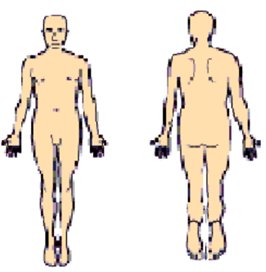 ３.　いつ頃からどのような症状がありますか？★　簡単で結構です。詳しくは、医師にお話しください。４.　今までどんな病気にかかりましたか？　　　病　名：（　　　　　　　　　　　　　　　　　　）　　　かかっていない５.　現在、薬を飲んでいますか？　　　は　い：（名称：　　　　　　　　　　　　　　　　　　　　）　・　いいえ６.　お薬手帳はお持ちですか？（今後来院される際はお持ちください。）　　　は　い：（1.持ってきた　　2.忘れてきた）　　いいえ：（1.作成する　　2.必要ない）７.　今までに身体に金属を入れるような手術を受けた事があります？　　　は　い　　　・　　　いいえ　８.　嗜好品について　★　アルコールは飲みますか？　　　　　　　★　たばこは吸いますか？　　　は　い（　　　　　　　　　）・いいえ　　　　は　い：（１日　　　　　本）　・　いいえ９.　薬のアレルギーはありますか？　　　は　い：（名称　　　　　　　　　　　　　　　　　　　　　　　）　・　いいえ10.　女性の方にお聞きします。現在、妊娠していますか。　　　は　い：（　　　　ケ月）　・　　いいえ　　　・　　　不明診察の参考にいたします。ご協力ありがとうございました。　この問診表は、個人情報保護法に則り、医療行為以外の目的には使用しません。　　　